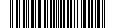 В соответствии с пунктом 3 статьи 269.2 Бюджетного кодекса Российской Федерации, федеральными стандартами внутреннего государственного (муниципального) финансового контроля, утверждёнными постановлениями Правительства Российской Федерации, в целях осуществления полномочий по внутреннему муниципальному финансовому контролюПОСТАНОВЛЯЮ:Утвердить прилагаемые:Ведомственный стандарт по осуществлению Контрольно-ревизионным комитетом Администрации ЗАТО Северск полномочий по внутреннему муниципальному финансовому контролю;Порядок досудебного обжалования решений и действий (бездействия) органа внутреннего муниципального финансового контроля (его должностных лиц), принимаемых по результатам осуществления им (ими) полномочий по внутреннему муниципальному финансовому контролю;формы:а)    акта (заключения) контрольного мероприятия;б)    представления;в)    предписания;г)    уведомления о применении бюджетных мер принуждения.Установить, что до утверждения форм акта (заключения) контрольных мероприятий, представления, предписания, уведомления о применении бюджетных мер принуждения Министерством финансов Российской Федерации действуют указанные выше формы.Опубликовать постановление в средстве массовой информации «Официальный бюллетень муниципальных правовых актов ЗАТО Северск» и разместить на официальном сайте    Администрации    ЗАТО   Северск   в   информационно-телекоммуникационной   сети «Интернет» (https://зато-северск.рф).          Контроль за исполнением постановления возложить на заместителя Мэра ЗАТО Северск по экономике и финансам.Заместитель Мэра ЗАТО Северск по экономике и финансам__________________Л.В.Смольникова«______»_______________2020 г.Заместитель Мэра ЗАТО Северск – Управляющий делами Администрации_________________В.В.Коваленко«____»________________2020 г.Заместитель Управляющегоделами Администрации__________________В.В.Бобров «______»______________2020 г.Председатель Контрольно-ревизионного комитета__________________Л.В.Майорова«______» _______________2020 г.Председатель Правового комитета__________________Т.И.Солдатова«______»_______________ 2020 г.Начальник Общего отдела__________________М.Е.Жирнова«______» _______________2020 г.Майорова Лариса Васильевна
(3823) 77-38-63Об утверждении Ведомственного стандарта по осуществлению Контрольно-ревизионным комитетом Администрации ЗАТО Северск полномочий по внутреннему муниципальному финансовому контролю
и Порядка досудебного обжалования решений и действий (бездействия) органа внутреннего муниципального финансового контроля (его должностных лиц), принимаемых по результатам осуществления им (ими) полномочий по внутреннему муниципальному финансовому контролюМэр ЗАТО СеверскН.В.Диденко